Informacije o izvajanju Uredbe (EU) 2016/1012 Evropskega parlamenta in Sveta (Uredba o reji živali) v SlovenijiČlen 39 (2) (c) Uredbe o reji živali:	Pristojni organ, imenovan v skladu s členom 39 (1), ki je pristojen za izvajanje uradnega nadzora za        preverjanje skladnosti nosilcev dejavnosti s pravili iz te uredbe in za opravljanje drugih uradnih dejavnostiza izvajanje Uredbe (EU) 2016/1012  (za obvestila iz člena 12)Ministrstvo za kmetijstvo, gozdarstvo in prehrano 	Dunajska cesta 22, 1000 Ljubljana, Slovenija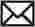 	+386 (0)1 478 9117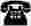 	+386 (0)1 478 9021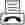 @	gp.mkgp@gov.siwww: https://www.gov.si/drzavni-organi/ministrstva/ministrstvo-za-kmetijstvo-gozdarstvo-in-prehranoza uradni nadzor nad nosilci dejavnostiInšpektorat RS za kmetijstvo, gozdarstvo, lovstvo in ribištvo 	Dunajska cesta 58, 1000 Ljubljana, Slovenija	+386 (0)1 434 5700	+386 (0)1 434 5717@	irskglr.mkgp@gov.siwww: https://www.gov.si/drzavni-organi/organi-v-sestavi/inspektorat-za-kmetijstvo-gozdarstvo-lovstvo-in-ribistvozagotavljanje pomoči drugim državam članicam in tretjim državam v primeru ugotovljenih neskladnosti (za informacije, zahteve ali obvestila iz členov 48 in 49)Člen 7 (1) Uredbe o reji živali:		Seznam rejskih društev in rejskih podjetij, priznanih v skladu s členom 4(3) in ki imajo vsaj en rejski program, ki je bil odobren v skladu s členom 8(3)I.	Rejska društva, ki vodijo rodovniške knjige za čistopasemske plemenske živali(a)	Čistopasemske plemenske živali vrste goveda(1)	Za vsak posamezni rejski program, ki ga izvaja rejsko društvo, se v tabeli izpolni posebna vrstica.(2)	Kjer je na voljo.(3)	Po potrebi navedite eno od naslednjih odstopanj:„1“ oblikovanje nove pasme (člen 19(1) Uredbe (EU) 2016/1012);„2“ obnovitev pasme (člen 19(2) Uredbe (EU) 2016/1012);„3“ uvrstitev potomcev živali, vpisanih v dodatne dele, v glavni del rodovniške knjige (točka 2 poglavja III dela 1 Priloge II k Uredbi (EU) 2016/1012); „4“ za rejski program, ki se izvaja za ogroženo pasmo, kot je opredeljena v členu 2(24) Uredbe (EU) 2016/1012.(4)	Po potrebi vstavite naslednje informacije:„A dd.mm.llll“ za datum preklica priznanja rejskega društva (člen 7(4) Uredbe (EU) 2016/1012);„B dd.mm.llll“ za datum začasnega preklica odobritve rejskega programa (člen 7(4) Uredbe (EU) 2016/1012);„C dd.mm.llll“ za datum preklica odobritve rejskega programa (člen 7(4) Uredbe (EU) 2016/1012);„D dd.mm.llll“ za rok odobritve rejskega programa.(b)	Čistopasemske plemenske živali vrste prašičev(1)	Za vsak posamezni rejski program, ki ga izvaja rejsko društvo, se v tabeli izpolni posebna vrstica.(2)	Kjer je na voljo.(3)	Po potrebi navedite eno od naslednjih odstopanj:„1“ oblikovanje nove pasme (člen 19(1) Uredbe (EU) 2016/1012);„2“ obnovitev pasme (člen 19(2) Uredbe (EU) 2016/1012);„3“ uvrstitev potomcev živali, vpisanih v dodatne dele, v glavni del rodovniške knjige (točka 2 poglavja III dela 1 Priloge II k Uredbi (EU) 2016/1012); „4“ za rejski program, ki se izvaja za ogroženo pasmo, kot je opredeljena v členu 2(24) Uredbe (EU) 2016/1012.(4)	Po potrebi vstavite naslednje informacije:„A dd.mm.llll“ za datum preklica priznanja rejskega društva (člen 7(4) Uredbe (EU) 2016/1012);„B dd.mm.llll“ za datum začasnega preklica odobritve rejskega programa (člen 7(4) Uredbe (EU) 2016/1012);„C dd.mm.llll“ za datum preklica odobritve rejskega programa (člen 7(4) Uredbe (EU) 2016/1012);„D dd.mm.llll“ za rok odobritve rejskega programa.(c)	Čistopasemske plemenske živali vrste ovc(1)	Za vsak posamezni rejski program, ki ga izvaja rejsko društvo, se v tabeli izpolni posebna vrstica.(2)	Kjer je na voljo.(3)	Po potrebi navedite eno od naslednjih odstopanj:„1“ oblikovanje nove pasme (člen 19(1) Uredbe (EU) 2016/1012);„2“ obnovitev pasme (člen 19(2) Uredbe (EU) 2016/1012);„3“ uvrstitev potomcev živali, vpisanih v dodatne dele, v glavni del rodovniške knjige (točka 2 poglavja III dela 1 Priloge II k Uredbi (EU) 2016/1012); „4“ za rejski program, ki se izvaja za ogroženo pasmo, kot je opredeljena v členu 2(24) Uredbe (EU) 2016/1012.(4)	Po potrebi vstavite naslednje informacije:„A dd.mm.llll“ za datum preklica priznanja rejskega društva (člen 7(4) Uredbe (EU) 2016/1012);„B dd.mm.llll“ za datum začasnega preklica odobritve rejskega programa (člen 7(4) Uredbe (EU) 2016/1012);„C dd.mm.llll“ za datum preklica odobritve rejskega programa (člen 7(4) Uredbe (EU) 2016/1012);„D dd.mm.llll“ za rok odobritve rejskega programa.(d)	Čistopasemske plemenske živali vrste koz(1)	Za vsak posamezni rejski program, ki ga izvaja rejsko društvo, se v tabeli izpolni posebna vrstica.(2)	Kjer je na voljo.(3)	Po potrebi navedite eno od naslednjih odstopanj:„1“ oblikovanje nove pasme (člen 19(1) Uredbe (EU) 2016/1012);„2“ obnovitev pasme (člen 19(2) Uredbe (EU) 2016/1012);„3“ uvrstitev potomcev živali, vpisanih v dodatne dele, v glavni del rodovniške knjige (točka 2 poglavja III dela 1 Priloge II k Uredbi (EU) 2016/1012); „4“ za rejski program, ki se izvaja za ogroženo pasmo, kot je opredeljena v členu 2(24) Uredbe (EU) 2016/1012.(4)	Po potrebi vstavite naslednje informacije:„A dd.mm.llll“ za datum preklica priznanja rejskega društva (člen 7(4) Uredbe (EU) 2016/1012);„B dd.mm.llll“ za datum začasnega preklica odobritve rejskega programa (člen 7(4) Uredbe (EU) 2016/1012);„C dd.mm.llll“ za datum preklica odobritve rejskega programa (člen 7(4) Uredbe (EU) 2016/1012);„D dd.mm.llll“ za rok odobritve rejskega programa.(e)	Čistopasemske plemenske živali vrste enoprstih kopitarjev(1)	Za vsak posamezni rejski program, ki ga izvaja rejsko društvo, se v tabeli izpolni posebna vrstica.(2)	Kjer je na voljo.(3)	Po potrebi navedite eno od naslednjih odstopanj:„1“ oblikovanje nove pasme (člen 19(1) Uredbe (EU) 2016/1012);„2“ obnovitev pasme (člen 19(2) Uredbe (EU) 2016/1012);„3“ za rejski program, ki se izvaja za ogroženo pasmo, kot je opredeljena v členu 2(24) Uredbe (EU) 2016/1012;„4“ prepoved ali omejitev odvzema semena za umetno osemenitev in/ali odvzem jajčnih celic za pridobivanje zarodkov ali odvzem zarodkov za prenos zarodkov (člen 21(2) Uredbe (EU) 2016/1012).(4)	Navedite informacije, če rodovniško knjigo vodi rejsko društvo/pristojni organ, ki se razlikuje od rejskega društva/pristojnega organa v stolpcu 1.(5)	Po potrebi vstavite naslednje informacije:„A dd.mm.llll“ za datum preklica priznanja rejskega društva (člen 7(4) Uredbe (EU) 2016/1012);„B dd.mm.llll“ za datum začasnega preklica odobritve rejskega programa (člen 7(4) Uredbe (EU) 2016/1012);„C dd.mm.llll“ za datum preklica odobritve rejskega programa (člen 7(4) Uredbe (EU) 2016/1012);„D dd.mm.llll“ za rok odobritve rejskega programa.(6)	Vstavite ustrezno trimestno oznako države in trimestno kodo zbirke podatkov.II.	Rejska podjetja, ki vodijo rodovniške registre za hibridne plemenske prašiče(1)	Kot so opredeljeni v členu 2(10) Uredbe (EU) 2016/1012.(2)	Vsaka posamezna vrstica v tabeli se izpolni za vsak posamezni rejski program, ki ga izvaja rejsko podjetje.(3)	Kjer je na voljo.(4)	Po potrebi vstavite naslednje informacije:„A dd.mm.llll“ za datum preklica priznanja rejskega podjetja (člen 7(4) Uredbe (EU) 2016/1012);„B dd.mm.llll“ za datum začasnega preklica odobritve rejskega programa (člen 7(4) Uredbe (EU) 2016/1012); „C dd.mm.llll“ za datum preklica odobritve rejskega programa (člen 7(4) Uredbe (EU) 2016/1012);„D dd.mm.llll“ za rok odobritve rejskega programa.Ministrstvo za kmetijstvo, gozdarstvo in prehrano 	Dunajska cesta 22, 1000 Ljubljana, Slovenija	+386 (0)1 478 9117	+386 (0)1 478 9021@	gp.mkgp@gov.siwww	https://www.gov.si/drzavni-organi/ministrstva/ministrstvo-za-kmetijstvo-gozdarstvo-in-prehranoinInšpektorat RS za kmetijstvo, gozdarstvo, lovstvo in ribištvo 	Dunajska cesta 58, 1000 Ljubljana, Slovenija	+386 (0)1 434 5700	+386 (0)1 434 5717@	irskglr.mkgp@gov.siwww	https://www.gov.si/drzavni-organi/organi-v-sestavi/inspektorat-za-kmetijstvo-gozdarstvo-lovstvo-in-ribistvoDržava članicaSlovenijaSeznam rejskih društev, ki so jih pristojni organi priznali v skladu s členom 4(3), in pristojni organi, ki izvajajo rejske programe za čistopasemske plemenske živali vrste goveda, kakor je navedeno v členu 7(1) in (3) Uredbe (EU) 2016/1012 Seznam rejskih društev, ki so jih pristojni organi priznali v skladu s členom 4(3), in pristojni organi, ki izvajajo rejske programe za čistopasemske plemenske živali vrste goveda, kakor je navedeno v členu 7(1) in (3) Uredbe (EU) 2016/1012 Seznam rejskih društev, ki so jih pristojni organi priznali v skladu s členom 4(3), in pristojni organi, ki izvajajo rejske programe za čistopasemske plemenske živali vrste goveda, kakor je navedeno v členu 7(1) in (3) Uredbe (EU) 2016/1012 Seznam rejskih društev, ki so jih pristojni organi priznali v skladu s členom 4(3), in pristojni organi, ki izvajajo rejske programe za čistopasemske plemenske živali vrste goveda, kakor je navedeno v členu 7(1) in (3) Uredbe (EU) 2016/1012 Seznam rejskih društev, ki so jih pristojni organi priznali v skladu s členom 4(3), in pristojni organi, ki izvajajo rejske programe za čistopasemske plemenske živali vrste goveda, kakor je navedeno v členu 7(1) in (3) Uredbe (EU) 2016/1012 Seznam rejskih društev, ki so jih pristojni organi priznali v skladu s členom 4(3), in pristojni organi, ki izvajajo rejske programe za čistopasemske plemenske živali vrste goveda, kakor je navedeno v členu 7(1) in (3) Uredbe (EU) 2016/1012 Seznam rejskih društev, ki so jih pristojni organi priznali v skladu s členom 4(3), in pristojni organi, ki izvajajo rejske programe za čistopasemske plemenske živali vrste goveda, kakor je navedeno v členu 7(1) in (3) Uredbe (EU) 2016/1012 Seznam rejskih društev, ki so jih pristojni organi priznali v skladu s členom 4(3), in pristojni organi, ki izvajajo rejske programe za čistopasemske plemenske živali vrste goveda, kakor je navedeno v členu 7(1) in (3) Uredbe (EU) 2016/1012 Različica1. 1. 20211123344556Rejsko društvo ali pristojni organRejsko društvo ali pristojni organRejski program(1)Rejski program(1)Rejski program(1)Rejski program(1)Rejski program(1)Rejski program(1)Rejski program(1)Začasni preklic, preklic in rokiIme rejskega društva/pristojnega organaKontaktni podatkiDatum priznanja rejskega društvaIme rejskega društva/pristojnega organaKontaktni podatkiDatum priznanja rejskega društvaIme vrste, ki jo zajema odobreni rejski programDostop do informacij o rejskih programih na spletu(2)Ime vrste, ki jo zajema odobreni rejski programDostop do informacij o rejskih programih na spletu(2)Geografsko območje vsakega odobrenega rejskega programaGeografsko območje vsakega odobrenega rejskega programaOdstopanja(3)Odstopanja(3)Datum odobritve rejskega programa (dd.mm.llll)Datum preklica priznanja rejskega društva(4)Datum začasnega preklica ali preklica odobritve rejskega programa(4)Rok odobritve rejskega programa(4) ZVEZA REJCEV GOVEDI RJAVE PASME SLOVENIJE        Hacquetova ulica17, 1000 Ljubljana,  Slovenija          +386 (0)1 280 5262           +386 (0)1 280 5255@         sonja.arlic@gmail.commatija.rigler@lj.kgzs.simija.sadar@kis.siwww(2)   http://rjavo.govedo.siDatum priznanja: 1. 1. 2011ZVEZA REJCEV GOVEDI RJAVE PASME SLOVENIJE        Hacquetova ulica17, 1000 Ljubljana,  Slovenija          +386 (0)1 280 5262           +386 (0)1 280 5255@         sonja.arlic@gmail.commatija.rigler@lj.kgzs.simija.sadar@kis.siwww(2)   http://rjavo.govedo.siDatum priznanja: 1. 1. 2011rjava pasmahttps://www.govedo.si/rejski-programi/rjava pasmahttps://www.govedo.si/rejski-programi/SlovenijaSlovenija1. 1. 2011ZVEZA DRUŠTEV REJCEV GOVEDI LISASTE PASME SLOVENIJE         Pivola 10, 2311 Hoče, Slovenija          +386 (0)2 320 9000           +386 (0)2 616 1158@         info@liska.sijoze.smolinger@kgz-ptuj.siwww(2)   http://www.liska.siDatum priznanja: 1. 1. 2011ZVEZA DRUŠTEV REJCEV GOVEDI LISASTE PASME SLOVENIJE         Pivola 10, 2311 Hoče, Slovenija          +386 (0)2 320 9000           +386 (0)2 616 1158@         info@liska.sijoze.smolinger@kgz-ptuj.siwww(2)   http://www.liska.siDatum priznanja: 1. 1. 2011lisasta pasmahttps://www.govedo.si/rejski-programi/lisasta pasmahttps://www.govedo.si/rejski-programi/SlovenijaSlovenija1. 1. 2011DRUŠTVO REJCEV GOVEDI ČRNOBELE PASME V SLOVENIJI         Groblje 3, 1230 Domžale, Slovenija          +386 (0)41 546 484@         mladirejci.slo@gmail.comnapotnik.kmetija@gmail.commarija.klopcic@bf.uni-lj.siwww(2)   http://www.holstein.siDatum priznanja: 1. 1. 2011DRUŠTVO REJCEV GOVEDI ČRNOBELE PASME V SLOVENIJI         Groblje 3, 1230 Domžale, Slovenija          +386 (0)41 546 484@         mladirejci.slo@gmail.comnapotnik.kmetija@gmail.commarija.klopcic@bf.uni-lj.siwww(2)   http://www.holstein.siDatum priznanja: 1. 1. 2011črno-bela pasmahttps://www.govedo.si/rejski-programi/črno-bela pasmahttps://www.govedo.si/rejski-programi/SlovenijaSlovenija1. 1. 2011DRUŠTVO REJCEV GOVEDI ZA MESO SLOVENIJE        Hacquetova ulica17, 1000 Ljubljana, Slovenija          +386 (0)1 280 5118@         zuzek.damjan@gmail.commarko.cepon@bf.uni-lj.sipeter.podgorsek@kis.siwww(2)   https://mesno.govedo.siDatum priznanja: 1. 1. 2011DRUŠTVO REJCEV GOVEDI ZA MESO SLOVENIJE        Hacquetova ulica17, 1000 Ljubljana, Slovenija          +386 (0)1 280 5118@         zuzek.damjan@gmail.commarko.cepon@bf.uni-lj.sipeter.podgorsek@kis.siwww(2)   https://mesno.govedo.siDatum priznanja: 1. 1. 2011šarole pasmahttps://mesno.govedo.si/2020/09/22/potrjeni-rejski-programi-za-pasmi-angus-in-skotsko-visavsko-govedošarole pasmahttps://mesno.govedo.si/2020/09/22/potrjeni-rejski-programi-za-pasmi-angus-in-skotsko-visavsko-govedoSlovenijaSlovenija10. 11. 2020DRUŠTVO REJCEV GOVEDI ZA MESO SLOVENIJE        Hacquetova ulica17, 1000 Ljubljana, Slovenija          +386 (0)1 280 5118@         zuzek.damjan@gmail.commarko.cepon@bf.uni-lj.sipeter.podgorsek@kis.siwww(2)   https://mesno.govedo.siDatum priznanja: 1. 1. 2011DRUŠTVO REJCEV GOVEDI ZA MESO SLOVENIJE        Hacquetova ulica17, 1000 Ljubljana, Slovenija          +386 (0)1 280 5118@         zuzek.damjan@gmail.commarko.cepon@bf.uni-lj.sipeter.podgorsek@kis.siwww(2)   https://mesno.govedo.siDatum priznanja: 1. 1. 2011limuzin pasmahttps://mesno.govedo.si/2020/09/22/potrjeni-rejski-programi-za-pasmi-angus-in-skotsko-visavsko-govedolimuzin pasmahttps://mesno.govedo.si/2020/09/22/potrjeni-rejski-programi-za-pasmi-angus-in-skotsko-visavsko-govedoSlovenijaSlovenija10. 11. 2020DRUŠTVO REJCEV GOVEDI ZA MESO SLOVENIJE        Hacquetova ulica17, 1000 Ljubljana, Slovenija          +386 (0)1 280 5118@         zuzek.damjan@gmail.commarko.cepon@bf.uni-lj.sipeter.podgorsek@kis.siwww(2)   https://mesno.govedo.siDatum priznanja: 1. 1. 2011DRUŠTVO REJCEV GOVEDI ZA MESO SLOVENIJE        Hacquetova ulica17, 1000 Ljubljana, Slovenija          +386 (0)1 280 5118@         zuzek.damjan@gmail.commarko.cepon@bf.uni-lj.sipeter.podgorsek@kis.siwww(2)   https://mesno.govedo.siDatum priznanja: 1. 1. 2011angushttps://mesno.govedo.si/2020/09/22/potrjeni-rejski-programi-za-pasmi-angus-in-skotsko-visavsko-govedoangushttps://mesno.govedo.si/2020/09/22/potrjeni-rejski-programi-za-pasmi-angus-in-skotsko-visavsko-govedoSlovenijaSlovenija10. 11. 2020DRUŠTVO REJCEV GOVEDI ZA MESO SLOVENIJE        Hacquetova ulica17, 1000 Ljubljana, Slovenija          +386 (0)1 280 5118@         zuzek.damjan@gmail.commarko.cepon@bf.uni-lj.sipeter.podgorsek@kis.siwww(2)   https://mesno.govedo.siDatum priznanja: 1. 1. 2011DRUŠTVO REJCEV GOVEDI ZA MESO SLOVENIJE        Hacquetova ulica17, 1000 Ljubljana, Slovenija          +386 (0)1 280 5118@         zuzek.damjan@gmail.commarko.cepon@bf.uni-lj.sipeter.podgorsek@kis.siwww(2)   https://mesno.govedo.siDatum priznanja: 1. 1. 2011škotsko višavsko govedohttps://mesno.govedo.si/2020/09/22/potrjeni-rejski-programi-za-pasmi-angus-in-skotsko-visavsko-govedoškotsko višavsko govedohttps://mesno.govedo.si/2020/09/22/potrjeni-rejski-programi-za-pasmi-angus-in-skotsko-visavsko-govedoSlovenijaSlovenija10. 11. 2020ZDRUŽENJE REJCEV AVTOHTONEGA CIKASTEGA GOVEDA V SLOVENIJI        Cesta v Bonovec 1, 1215 Medvode, Slovenija           +386 (0)1 361 1266           +386 (0)1 361 3728@         janez.mrak@gmail.commatjaz.hribar@lj.kgzs.siwww(2)   https://www.cikastogovedo.siDatum priznanja: 1. 1. 2011ZDRUŽENJE REJCEV AVTOHTONEGA CIKASTEGA GOVEDA V SLOVENIJI        Cesta v Bonovec 1, 1215 Medvode, Slovenija           +386 (0)1 361 1266           +386 (0)1 361 3728@         janez.mrak@gmail.commatjaz.hribar@lj.kgzs.siwww(2)   https://www.cikastogovedo.siDatum priznanja: 1. 1. 2011cikasto govedohttps://www.cikastogovedo.si/o-zdruzenju/drustveni-dokumenti/cikasto govedohttps://www.cikastogovedo.si/o-zdruzenju/drustveni-dokumenti/SlovenijaSlovenija“3”“4”“3”“4”10. 11. 2020Država članica SlovenijaSeznam rejskih društev, ki so jih pristojni organi priznali v skladu s členom 4(3), in pristojni organi, ki izvajajo rejske programe za čistopasemske plemenske živali vrste prašičev, kakor je navedeno v členu 7(1) in (3) Uredbe (EU) 2016/1012Seznam rejskih društev, ki so jih pristojni organi priznali v skladu s členom 4(3), in pristojni organi, ki izvajajo rejske programe za čistopasemske plemenske živali vrste prašičev, kakor je navedeno v členu 7(1) in (3) Uredbe (EU) 2016/1012Seznam rejskih društev, ki so jih pristojni organi priznali v skladu s členom 4(3), in pristojni organi, ki izvajajo rejske programe za čistopasemske plemenske živali vrste prašičev, kakor je navedeno v členu 7(1) in (3) Uredbe (EU) 2016/1012Seznam rejskih društev, ki so jih pristojni organi priznali v skladu s členom 4(3), in pristojni organi, ki izvajajo rejske programe za čistopasemske plemenske živali vrste prašičev, kakor je navedeno v členu 7(1) in (3) Uredbe (EU) 2016/1012Seznam rejskih društev, ki so jih pristojni organi priznali v skladu s členom 4(3), in pristojni organi, ki izvajajo rejske programe za čistopasemske plemenske živali vrste prašičev, kakor je navedeno v členu 7(1) in (3) Uredbe (EU) 2016/1012Seznam rejskih društev, ki so jih pristojni organi priznali v skladu s členom 4(3), in pristojni organi, ki izvajajo rejske programe za čistopasemske plemenske živali vrste prašičev, kakor je navedeno v členu 7(1) in (3) Uredbe (EU) 2016/1012Različica1. 1. 202111233456Rejsko društvo ali pristojni organRejsko društvo ali pristojni organRejski program(1)Rejski program(1)Rejski program(1)Rejski program(1)Rejski program(1)Začasni preklic, preklic in rokiIme rejskega društva/pristojnega organaKontaktni podatkiDatum priznanja rejskega društvaIme rejskega društva/pristojnega organaKontaktni podatkiDatum priznanja rejskega društvaIme vrste, ki jo zajema odobreni rejski programDostop do informacij o rejskih programih na spletu(2)Ime vrste, ki jo zajema odobreni rejski programDostop do informacij o rejskih programih na spletu(2)Geografsko območje vsakega odobrenega rejskega programaOdstopanja(3)Datum odobritve rejskega programa (dd.mm.llll)Datum preklica priznanja rejskega društva(4)Datum začasnega preklica ali preklica odobritve rejskega programa(4)Rok odobritve rejskega programa(4)DRUŠTVO REJCEV KRŠKOPOLJSKIH PRAŠIČEV        Cesta prvih borcev 41, 8250 Brežice, Slovenija          +386 (0)41 258 932@         info@krskopoljski-prasic.simartina.ivansek@gmail.comandrej.kastelic@kgzs-zavodnm.siwww(2)   http://www.krskopoljski-prasic.siDatum priznanja: 4.12.2017DRUŠTVO REJCEV KRŠKOPOLJSKIH PRAŠIČEV        Cesta prvih borcev 41, 8250 Brežice, Slovenija          +386 (0)41 258 932@         info@krskopoljski-prasic.simartina.ivansek@gmail.comandrej.kastelic@kgzs-zavodnm.siwww(2)   http://www.krskopoljski-prasic.siDatum priznanja: 4.12.2017krškopoljski prašičhttp://www.krskopoljski-prasic.si/rejska-organizacija/rejski-program-za-avtohtono-pasmo-krskopoljski-prasic/krškopoljski prašičhttp://www.krskopoljski-prasic.si/rejska-organizacija/rejski-program-za-avtohtono-pasmo-krskopoljski-prasic/Slovenija“4”4. 12. 2017Država članica SlovenijaSeznam rejskih društev, ki so jih pristojni organi priznali v skladu s členom 4(3), in pristojni organi, ki izvajajo rejske programe za čistopasemske plemenske živali vrste ovc, kakor je navedeno v členu 7(1) in (3) Uredbe (EU) 2016/1012Seznam rejskih društev, ki so jih pristojni organi priznali v skladu s členom 4(3), in pristojni organi, ki izvajajo rejske programe za čistopasemske plemenske živali vrste ovc, kakor je navedeno v členu 7(1) in (3) Uredbe (EU) 2016/1012Seznam rejskih društev, ki so jih pristojni organi priznali v skladu s členom 4(3), in pristojni organi, ki izvajajo rejske programe za čistopasemske plemenske živali vrste ovc, kakor je navedeno v členu 7(1) in (3) Uredbe (EU) 2016/1012Seznam rejskih društev, ki so jih pristojni organi priznali v skladu s členom 4(3), in pristojni organi, ki izvajajo rejske programe za čistopasemske plemenske živali vrste ovc, kakor je navedeno v členu 7(1) in (3) Uredbe (EU) 2016/1012Seznam rejskih društev, ki so jih pristojni organi priznali v skladu s členom 4(3), in pristojni organi, ki izvajajo rejske programe za čistopasemske plemenske živali vrste ovc, kakor je navedeno v členu 7(1) in (3) Uredbe (EU) 2016/1012Seznam rejskih društev, ki so jih pristojni organi priznali v skladu s členom 4(3), in pristojni organi, ki izvajajo rejske programe za čistopasemske plemenske živali vrste ovc, kakor je navedeno v členu 7(1) in (3) Uredbe (EU) 2016/1012Različica1. 1. 202111233456Rejsko društvo ali pristojni organRejsko društvo ali pristojni organRejski program(1)Rejski program(1)Rejski program(1)Rejski program(1)Rejski program(1)Začasni preklic, preklic in rokiIme rejskega društva/pristojnega organaKontaktni podatkiDatum priznanja rejskega društvaIme rejskega društva/pristojnega organaKontaktni podatkiDatum priznanja rejskega društvaIme vrste, ki jo zajema odobreni rejski programDostop do informacij o rejskih programih na spletu(2)Ime vrste, ki jo zajema odobreni rejski programDostop do informacij o rejskih programih na spletu(2)Geografsko območje vsakega odobrenega rejskega programaOdstopanja(3)Datum odobritve rejskega programa (dd.mm.llll)Datum preklica priznanja rejskega društva(4)Datum začasnega preklica ali preklica odobritve rejskega programa(4)Rok odobritve rejskega programa(4)ZVEZA DRUŠTEV REJCEV DROBNICE SLOVENIJE        Groblje 3, 1230 Domžale, Slovenija          +386 (0)40 663 563@         drobnica@km-z.siwww(2)   https://www.drobnica.si/o-nas/zdrdsDatum priznanja: 1. 1. 2011ZVEZA DRUŠTEV REJCEV DROBNICE SLOVENIJE        Groblje 3, 1230 Domžale, Slovenija          +386 (0)40 663 563@         drobnica@km-z.siwww(2)   https://www.drobnica.si/o-nas/zdrdsDatum priznanja: 1. 1. 2011jezersko solčavska ovcahttps://www.drobnica.si/strokovno-delo/rejski-programi/za-ovce/jezersko solčavska ovcahttps://www.drobnica.si/strokovno-delo/rejski-programi/za-ovce/Slovenija„4“1. 1. 2016ZVEZA DRUŠTEV REJCEV DROBNICE SLOVENIJE        Groblje 3, 1230 Domžale, Slovenija          +386 (0)40 663 563@         drobnica@km-z.siwww(2)   https://www.drobnica.si/o-nas/zdrdsDatum priznanja: 1. 1. 2011ZVEZA DRUŠTEV REJCEV DROBNICE SLOVENIJE        Groblje 3, 1230 Domžale, Slovenija          +386 (0)40 663 563@         drobnica@km-z.siwww(2)   https://www.drobnica.si/o-nas/zdrdsDatum priznanja: 1. 1. 2011belokranjska pramenkahttps://www.drobnica.si/strokovno-delo/rejski-programi/za-ovce/belokranjska pramenkahttps://www.drobnica.si/strokovno-delo/rejski-programi/za-ovce/Slovenija„4“1. 1. 2016ZVEZA DRUŠTEV REJCEV DROBNICE SLOVENIJE        Groblje 3, 1230 Domžale, Slovenija          +386 (0)40 663 563@         drobnica@km-z.siwww(2)   https://www.drobnica.si/o-nas/zdrdsDatum priznanja: 1. 1. 2011ZVEZA DRUŠTEV REJCEV DROBNICE SLOVENIJE        Groblje 3, 1230 Domžale, Slovenija          +386 (0)40 663 563@         drobnica@km-z.siwww(2)   https://www.drobnica.si/o-nas/zdrdsDatum priznanja: 1. 1. 2011istrska pramenkahttps://www.drobnica.si/strokovno-delo/rejski-programi/za-ovce/istrska pramenkahttps://www.drobnica.si/strokovno-delo/rejski-programi/za-ovce/Slovenija„4“1. 1. 2016ZVEZA DRUŠTEV REJCEV DROBNICE SLOVENIJE        Groblje 3, 1230 Domžale, Slovenija          +386 (0)40 663 563@         drobnica@km-z.siwww(2)   https://www.drobnica.si/o-nas/zdrdsDatum priznanja: 1. 1. 2011ZVEZA DRUŠTEV REJCEV DROBNICE SLOVENIJE        Groblje 3, 1230 Domžale, Slovenija          +386 (0)40 663 563@         drobnica@km-z.siwww(2)   https://www.drobnica.si/o-nas/zdrdsDatum priznanja: 1. 1. 2011bovška ovcahttps://www.drobnica.si/strokovno-delo/rejski-programi/za-ovce/bovška ovcahttps://www.drobnica.si/strokovno-delo/rejski-programi/za-ovce/Slovenija„4“1. 1. 2016ZVEZA DRUŠTEV REJCEV DROBNICE SLOVENIJE        Groblje 3, 1230 Domžale, Slovenija          +386 (0)40 663 563@         drobnica@km-z.siwww(2)   https://www.drobnica.si/o-nas/zdrdsDatum priznanja: 1. 1. 2011ZVEZA DRUŠTEV REJCEV DROBNICE SLOVENIJE        Groblje 3, 1230 Domžale, Slovenija          +386 (0)40 663 563@         drobnica@km-z.siwww(2)   https://www.drobnica.si/o-nas/zdrdsDatum priznanja: 1. 1. 2011oplemenjena jezersko solčavska ovcahttps://www.drobnica.si/strokovno-delo/rejski-programi/za-ovce/oplemenjena jezersko solčavska ovcahttps://www.drobnica.si/strokovno-delo/rejski-programi/za-ovce/Slovenija„4“1. 1. 2016Država članica SlovenijaSeznam rejskih društev, ki so jih pristojni organi priznali v skladu s členom 4(3), in pristojni organi, ki izvajajo rejske programe za čistopasemske plemenske živali vrste koz, kakor je navedeno v členu 7(1) in (3) Uredbe (EU) 2016/1012Seznam rejskih društev, ki so jih pristojni organi priznali v skladu s členom 4(3), in pristojni organi, ki izvajajo rejske programe za čistopasemske plemenske živali vrste koz, kakor je navedeno v členu 7(1) in (3) Uredbe (EU) 2016/1012Seznam rejskih društev, ki so jih pristojni organi priznali v skladu s členom 4(3), in pristojni organi, ki izvajajo rejske programe za čistopasemske plemenske živali vrste koz, kakor je navedeno v členu 7(1) in (3) Uredbe (EU) 2016/1012Seznam rejskih društev, ki so jih pristojni organi priznali v skladu s členom 4(3), in pristojni organi, ki izvajajo rejske programe za čistopasemske plemenske živali vrste koz, kakor je navedeno v členu 7(1) in (3) Uredbe (EU) 2016/1012Seznam rejskih društev, ki so jih pristojni organi priznali v skladu s členom 4(3), in pristojni organi, ki izvajajo rejske programe za čistopasemske plemenske živali vrste koz, kakor je navedeno v členu 7(1) in (3) Uredbe (EU) 2016/1012	Različica1. 1. 20211123456Rejsko društvo ali pristojni organRejsko društvo ali pristojni organRejski program(1)Rejski program(1)Rejski program(1)Rejski program(1)Začasni preklic, preklic in rokiIme rejskega društva/pristojnega organaKontaktni podatkiDatum priznanja rejskega društvaIme rejskega društva/pristojnega organaKontaktni podatkiDatum priznanja rejskega društvaIme vrste, ki jo zajema odobreni rejski programDostop do informacij o rejskih programih na spletu(2)Geografsko območje vsakega odobrenega rejskega programaOdstopanja(3)Datum odobritve rejskega programa (dd.mm.llll)Datum preklica priznanja rejskega društva(4)Datum začasnega preklica ali preklica odobritve rejskega programa(4)Rok odobritve rejskega programa(4)ZVEZA DRUŠTEV REJCEV DROBNICE SLOVENIJE        Groblje 3, 1230 Domžale, Slovenija          +386 (0)40 663 563@         drobnica@km-z.siwww(2)   https://www.drobnica.si/o-nas/zdrdsDatum priznanja: 1. 1. 2011ZVEZA DRUŠTEV REJCEV DROBNICE SLOVENIJE        Groblje 3, 1230 Domžale, Slovenija          +386 (0)40 663 563@         drobnica@km-z.siwww(2)   https://www.drobnica.si/o-nas/zdrdsDatum priznanja: 1. 1. 2011drežniška kozahttps://www.drobnica.si/strokovno-delo/rejski-programi/za-koze/Slovenija„4“1. 1. 2011ZVEZA DRUŠTEV REJCEV DROBNICE SLOVENIJE        Groblje 3, 1230 Domžale, Slovenija          +386 (0)40 663 563@         drobnica@km-z.siwww(2)   https://www.drobnica.si/o-nas/zdrdsDatum priznanja: 1. 1. 2011ZVEZA DRUŠTEV REJCEV DROBNICE SLOVENIJE        Groblje 3, 1230 Domžale, Slovenija          +386 (0)40 663 563@         drobnica@km-z.siwww(2)   https://www.drobnica.si/o-nas/zdrdsDatum priznanja: 1. 1. 2011slovenska srnasta kozahttps://www.drobnica.si/strokovno-delo/rejski-programi/za-koze/Slovenija„4“1. 1. 2011ZVEZA DRUŠTEV REJCEV DROBNICE SLOVENIJE        Groblje 3, 1230 Domžale, Slovenija          +386 (0)40 663 563@         drobnica@km-z.siwww(2)   https://www.drobnica.si/o-nas/zdrdsDatum priznanja: 1. 1. 2011ZVEZA DRUŠTEV REJCEV DROBNICE SLOVENIJE        Groblje 3, 1230 Domžale, Slovenija          +386 (0)40 663 563@         drobnica@km-z.siwww(2)   https://www.drobnica.si/o-nas/zdrdsDatum priznanja: 1. 1. 2011slovenska sanska kozahttps://www.drobnica.si/strokovno-delo/rejski-programi/za-koze/Slovenija„4“1. 1. 2011ZVEZA DRUŠTEV REJCEV DROBNICE SLOVENIJE        Groblje 3, 1230 Domžale, Slovenija          +386 (0)40 663 563@         drobnica@km-z.siwww(2)   https://www.drobnica.si/o-nas/zdrdsDatum priznanja: 1. 1. 2011ZVEZA DRUŠTEV REJCEV DROBNICE SLOVENIJE        Groblje 3, 1230 Domžale, Slovenija          +386 (0)40 663 563@         drobnica@km-z.siwww(2)   https://www.drobnica.si/o-nas/zdrdsDatum priznanja: 1. 1. 2011burska kozahttps://www.drobnica.si/strokovno-delo/rejski-programi/za-koze/Slovenija1. 1. 2011Država članica SlovenijaSeznam rejskih društev, ki so jih pristojni organi priznali v skladu s členom 4(3), in pristojni organi, ki izvajajo rejske programe za čistopasemske plemenske živali vrste enoprtsih kopitarjev, kakor je navedeno v členu 7(1) in (3) Uredbe (EU) 2016/1012 Seznam rejskih društev, ki so jih pristojni organi priznali v skladu s členom 4(3), in pristojni organi, ki izvajajo rejske programe za čistopasemske plemenske živali vrste enoprtsih kopitarjev, kakor je navedeno v členu 7(1) in (3) Uredbe (EU) 2016/1012 Seznam rejskih društev, ki so jih pristojni organi priznali v skladu s členom 4(3), in pristojni organi, ki izvajajo rejske programe za čistopasemske plemenske živali vrste enoprtsih kopitarjev, kakor je navedeno v členu 7(1) in (3) Uredbe (EU) 2016/1012 Seznam rejskih društev, ki so jih pristojni organi priznali v skladu s členom 4(3), in pristojni organi, ki izvajajo rejske programe za čistopasemske plemenske živali vrste enoprtsih kopitarjev, kakor je navedeno v členu 7(1) in (3) Uredbe (EU) 2016/1012 Seznam rejskih društev, ki so jih pristojni organi priznali v skladu s členom 4(3), in pristojni organi, ki izvajajo rejske programe za čistopasemske plemenske živali vrste enoprtsih kopitarjev, kakor je navedeno v členu 7(1) in (3) Uredbe (EU) 2016/1012 Seznam rejskih društev, ki so jih pristojni organi priznali v skladu s členom 4(3), in pristojni organi, ki izvajajo rejske programe za čistopasemske plemenske živali vrste enoprtsih kopitarjev, kakor je navedeno v členu 7(1) in (3) Uredbe (EU) 2016/1012 Seznam rejskih društev, ki so jih pristojni organi priznali v skladu s členom 4(3), in pristojni organi, ki izvajajo rejske programe za čistopasemske plemenske živali vrste enoprtsih kopitarjev, kakor je navedeno v členu 7(1) in (3) Uredbe (EU) 2016/1012 Seznam rejskih društev, ki so jih pristojni organi priznali v skladu s členom 4(3), in pristojni organi, ki izvajajo rejske programe za čistopasemske plemenske živali vrste enoprtsih kopitarjev, kakor je navedeno v členu 7(1) in (3) Uredbe (EU) 2016/1012 Različica1. 1. 20211123344567Rejsko društvo ali pristojni organRejsko društvo ali pristojni organRejski program(1)Rejski program(1)Rejski program(1)Rejski program(1)Rejski program(1)Rejski program(1)Rejski program(1)Začasni preklic, preklic in rokiIme rejskega društva/pristojnega organaKontaktni podatkiDatum priznanja rejskega društvaIme rejskega društva/pristojnega organaKontaktni podatkiDatum priznanja rejskega društvaIme vrste, ki jo zajema odobreni rejski programDostop do informacij o rejskih programih na spletu(2)Ime vrste, ki jo zajema odobreni rejski programDostop do informacij o rejskih programih na spletu(2)Geografsko območje vsakega odobrenega rejskega programaGeografsko območje vsakega odobrenega rejskega programaOdstopanja(3)Datum odobritve rejskega programa (dd.mm.llll)Izvorna rodovniška knjiga za pasmo(4)Ime rejskega društva/pristojnega organaKontaktni podatkiDatum preklica priznanja rejskega društva(5)Datum začasnega preklica ali preklica odobritve rejskega programa(5)Rok odobritve rejskega programa(5) UNIVERZA V LJUBLJANI, VETERINARSKA FAKULTETA        Gerbičeva ulica 60, 1000 Ljubljana, Slovenija          +386 (0)1 477 9384           +386 (0)1 477 9388@        selekcija.kopitarjev@vf.uni-lj.siwww(2)   http://www.vf.uni-lj.siUELN(2)(6)	705-001Datum priznanja: 1. 1. 2011UNIVERZA V LJUBLJANI, VETERINARSKA FAKULTETA        Gerbičeva ulica 60, 1000 Ljubljana, Slovenija          +386 (0)1 477 9384           +386 (0)1 477 9388@        selekcija.kopitarjev@vf.uni-lj.siwww(2)   http://www.vf.uni-lj.siUELN(2)(6)	705-001Datum priznanja: 1. 1. 2011arabski konjhttps://www.vf.uni-lj.si/podrocje/rejski-programi-organizacijearabski konjhttps://www.vf.uni-lj.si/podrocje/rejski-programi-organizacijeSlovenijaSlovenija1. 1. 2011Name @www(2)UELN(2)(6)	-UNIVERZA V LJUBLJANI, VETERINARSKA FAKULTETA        Gerbičeva ulica 60, 1000 Ljubljana, Slovenija          +386 (0)1 477 9384           +386 (0)1 477 9388@        selekcija.kopitarjev@vf.uni-lj.siwww(2)   http://www.vf.uni-lj.siUELN(2)(6)	705-001Datum priznanja: 1. 1. 2011UNIVERZA V LJUBLJANI, VETERINARSKA FAKULTETA        Gerbičeva ulica 60, 1000 Ljubljana, Slovenija          +386 (0)1 477 9384           +386 (0)1 477 9388@        selekcija.kopitarjev@vf.uni-lj.siwww(2)   http://www.vf.uni-lj.siUELN(2)(6)	705-001Datum priznanja: 1. 1. 2011islandski konjhttps://www.vf.uni-lj.si/podrocje/rejski-programi-organizacijeislandski konjhttps://www.vf.uni-lj.si/podrocje/rejski-programi-organizacijeSlovenijaSlovenija1. 1. 2011Name @www(2)UELN(2)(6)	-UNIVERZA V LJUBLJANI, VETERINARSKA FAKULTETA        Gerbičeva ulica 60, 1000 Ljubljana, Slovenija          +386 (0)1 477 9384           +386 (0)1 477 9388@        selekcija.kopitarjev@vf.uni-lj.siwww(2)   http://www.vf.uni-lj.siUELN(2)(6)	705-001Datum priznanja: 1. 1. 2011UNIVERZA V LJUBLJANI, VETERINARSKA FAKULTETA        Gerbičeva ulica 60, 1000 Ljubljana, Slovenija          +386 (0)1 477 9384           +386 (0)1 477 9388@        selekcija.kopitarjev@vf.uni-lj.siwww(2)   http://www.vf.uni-lj.siUELN(2)(6)	705-001Datum priznanja: 1. 1. 2011arabski polnokrvni konjhttps://www.vf.uni-lj.si/podrocje/rejski-programi-organizacijearabski polnokrvni konjhttps://www.vf.uni-lj.si/podrocje/rejski-programi-organizacijeSlovenijaSlovenija1. 1. 2011Name @www(2)UELN(2)(6)	-UNIVERZA V LJUBLJANI, VETERINARSKA FAKULTETA        Gerbičeva ulica 60, 1000 Ljubljana, Slovenija          +386 (0)1 477 9384           +386 (0)1 477 9388@        selekcija.kopitarjev@vf.uni-lj.siwww(2)   http://www.vf.uni-lj.siUELN(2)(6)	705-001Datum priznanja: 1. 1. 2011UNIVERZA V LJUBLJANI, VETERINARSKA FAKULTETA        Gerbičeva ulica 60, 1000 Ljubljana, Slovenija          +386 (0)1 477 9384           +386 (0)1 477 9388@        selekcija.kopitarjev@vf.uni-lj.siwww(2)   http://www.vf.uni-lj.siUELN(2)(6)	705-001Datum priznanja: 1. 1. 2011angleški polnokrvni konjhttps://www.vf.uni-lj.si/podrocje/rejski-programi-organizacijeangleški polnokrvni konjhttps://www.vf.uni-lj.si/podrocje/rejski-programi-organizacijeSlovenijaSlovenija1. 1. 2011Name @www(2)UELN(2)(6)	-UNIVERZA V LJUBLJANI, VETERINARSKA FAKULTETA        Gerbičeva ulica 60, 1000 Ljubljana, Slovenija          +386 (0)1 477 9384           +386 (0)1 477 9388@        selekcija.kopitarjev@vf.uni-lj.siwww(2)   http://www.vf.uni-lj.siUELN(2)(6)	705-001Datum priznanja: 1. 1. 2011UNIVERZA V LJUBLJANI, VETERINARSKA FAKULTETA        Gerbičeva ulica 60, 1000 Ljubljana, Slovenija          +386 (0)1 477 9384           +386 (0)1 477 9388@        selekcija.kopitarjev@vf.uni-lj.siwww(2)   http://www.vf.uni-lj.siUELN(2)(6)	705-001Datum priznanja: 1. 1. 2011šetlandski ponihttps://www.vf.uni-lj.si/podrocje/rejski-programi-organizaciješetlandski ponihttps://www.vf.uni-lj.si/podrocje/rejski-programi-organizacijeSlovenijaSlovenija1. 1. 2011Name @www(2)UELN(2)(6)	-KOBILARNA LIPICA d.o.o.        Lipica 5, 6210 Sežana, Slovenija          +386 (0)5 739 1792@         info@lipica.orgjanez.rus@lipica.orgpeter.slavic@lipica.orgwww(2)   http://www.lipica.orgUELN(2)(6)	705-002Datum priznanja: 1. 1. 2011KOBILARNA LIPICA d.o.o.        Lipica 5, 6210 Sežana, Slovenija          +386 (0)5 739 1792@         info@lipica.orgjanez.rus@lipica.orgpeter.slavic@lipica.orgwww(2)   http://www.lipica.orgUELN(2)(6)	705-002Datum priznanja: 1. 1. 2011lipicanski konjhttp://www.lipica.org/si/stable/kobilarna/rejski-programlipicanski konjhttp://www.lipica.org/si/stable/kobilarna/rejski-programSlovenijaSlovenija„3“1. 1. 2011ZDRUŽENJE REJCEV LIPICANCA SLOVENIJE – PRIZNANA REJSKA ORGANIZACIJA        Lipica 5, 6210 Sežana, Slovenija          +386 (0)41 603 970@         info@lipizzan-slovenia.comwww(2)   https://www.lipizzan-slovenia.siUELN(2)(6)	705-002Datum priznanja: 1. 1. 2012ZDRUŽENJE REJCEV LIPICANCA SLOVENIJE – PRIZNANA REJSKA ORGANIZACIJA        Lipica 5, 6210 Sežana, Slovenija          +386 (0)41 603 970@         info@lipizzan-slovenia.comwww(2)   https://www.lipizzan-slovenia.siUELN(2)(6)	705-002Datum priznanja: 1. 1. 2012lipicanski konjlipicanski konjSlovenijaSlovenija„3“1. 1. 2012KOBILARNA LIPICA d.o.o.        Lipica 5, 6210 Sežana, Slovenija          +386 (0)5 739 1792@         info@lipica.orgjanez.rus@lipica.orgpeter.slavic@lipica.orgwww(2)   http://www.lipica.orgUELN(2)(6)	705-002ZDRUŽENJE REJCEV KONJ SLOVENSKE HLADNOKRVNE PASME        Velika Dobrava 10, 1294 Višnja Gora, Slovenija          +386 (0)41 279 066@         zrkshp@gmail.comwww(2) http://www.hladnokrvnikonji.comUELN(2)(6)	705-003Datum priznanja: 1. 1. 2011ZDRUŽENJE REJCEV KONJ SLOVENSKE HLADNOKRVNE PASME        Velika Dobrava 10, 1294 Višnja Gora, Slovenija          +386 (0)41 279 066@         zrkshp@gmail.comwww(2) http://www.hladnokrvnikonji.comUELN(2)(6)	705-003Datum priznanja: 1. 1. 2011slovenski hladnokrvni konjhttps://www.hladnokrvnikonji.com/o-zdruzenju/rejski-programslovenski hladnokrvni konjhttps://www.hladnokrvnikonji.com/o-zdruzenju/rejski-programSlovenijaSlovenija„3“1. 1. 2011SLOVENSKO ZDRUŽENJE REJCEV KONJ PASME POSAVEC        Kočarija 15A, 8311 Kostanjevica na Krki, Slovenija          +386 (0)41 952 206@         anton.simonisek@gmail.commatjaz.mesaric@vf.uni-lj.siwww(2)   http://www.posavec.siUELN(2)(6)	705-004Datum priznanja: 1. 1. 2011SLOVENSKO ZDRUŽENJE REJCEV KONJ PASME POSAVEC        Kočarija 15A, 8311 Kostanjevica na Krki, Slovenija          +386 (0)41 952 206@         anton.simonisek@gmail.commatjaz.mesaric@vf.uni-lj.siwww(2)   http://www.posavec.siUELN(2)(6)	705-004Datum priznanja: 1. 1. 2011posavski konjhttps://www.vf.uni-lj.si/podrocje/rejski-programi-organizacijeposavski konjhttps://www.vf.uni-lj.si/podrocje/rejski-programi-organizacijeSlovenijaSlovenija„3“1. 1. 2011SLOVENSKO ZDRUŽENJE REJCEV KONJ PASME HAFLINGER        Cesta v mestni log 47, 1000 Ljubljana, Slovenija          +386 (0)31 395 928@        info@haflinger-slovenija.siwww(2)  https://www.haflinger-slovenija.siUELN(2)(6)	705-005Datum priznanja: 1. 1. 2011SLOVENSKO ZDRUŽENJE REJCEV KONJ PASME HAFLINGER        Cesta v mestni log 47, 1000 Ljubljana, Slovenija          +386 (0)31 395 928@        info@haflinger-slovenija.siwww(2)  https://www.haflinger-slovenija.siUELN(2)(6)	705-005Datum priznanja: 1. 1. 2011haflinški konjhttp://www.haflinger-slovenija.si/haflinger/rejahaflinški konjhttp://www.haflinger-slovenija.si/haflinger/rejaSlovenijaSlovenija27. 11. 2017HAFLINGER PFERDEZUCHTVERBAND TIROL     Schloßallee 31, A-  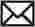            6341 Ebbs      +43/5373/42210     +43/5373/42150@     info@haflinger-tirol.comwww(2)  www.haflinger-tirol.comwww.lk-tirol.infoUELN(2)(6)	040-003SLOVENSKO ZDRUŽENJE QUARTER KONJA        Spodnja Lipnica 36B, 4246 Kamna Gorica, Slovenija          +386 (0)41 648 484@         info@siqha.siss.reja@siqha.siwww(2)   http://www.siqha.siUELN(2)(6)	705-006Datum priznanja: 27. 6. 2013SLOVENSKO ZDRUŽENJE QUARTER KONJA        Spodnja Lipnica 36B, 4246 Kamna Gorica, Slovenija          +386 (0)41 648 484@         info@siqha.siss.reja@siqha.siwww(2)   http://www.siqha.siUELN(2)(6)	705-006Datum priznanja: 27. 6. 2013ameriški quarter konjhttps://www.siqha.si/reja-in-ranci/pasmeameriški quarter konjhttps://www.siqha.si/reja-in-ranci/pasmeSlovenijaSlovenija27. 6. 2013AMERICAN QUARTER HORSE ASSOCIATION 1600 Quarter Horse Drive     Amarillo, TX 79104  (806) 376-4811 @ www(2) https://www.aqha.comSLOVENSKO ZDRUŽENJE QUARTER KONJA        Spodnja Lipnica 36B, 4246 Kamna Gorica, Slovenija          +386 (0)41 648 484@         info@siqha.siss.reja@siqha.siwww(2)   http://www.siqha.siUELN(2)(6)	705-006Datum priznanja: 27. 6. 2013SLOVENSKO ZDRUŽENJE QUARTER KONJA        Spodnja Lipnica 36B, 4246 Kamna Gorica, Slovenija          +386 (0)41 648 484@         info@siqha.siss.reja@siqha.siwww(2)   http://www.siqha.siUELN(2)(6)	705-006Datum priznanja: 27. 6. 2013appaloosa konjhttps://www.siqha.si/reja-in-ranci/pasmeappaloosa konjhttps://www.siqha.si/reja-in-ranci/pasmeSlovenijaSlovenija18. 4. 2018APPALOOSA HORSE CLUB, INC. 2720 W. Pullman Road    Moscow, ID 83843 (208) 882-5578 @www(2) https://www.appaloosa.comSLOVENSKO ZDRUŽENJE QUARTER KONJA        Spodnja Lipnica 36B, 4246 Kamna Gorica, Slovenija          +386 (0)41 648 484@         info@siqha.siss.reja@siqha.siwww(2)   http://www.siqha.siUELN(2)(6)	705-006Datum priznanja: 27. 6. 2013SLOVENSKO ZDRUŽENJE QUARTER KONJA        Spodnja Lipnica 36B, 4246 Kamna Gorica, Slovenija          +386 (0)41 648 484@         info@siqha.siss.reja@siqha.siwww(2)   http://www.siqha.siUELN(2)(6)	705-006Datum priznanja: 27. 6. 2013ameriški paint konjhttps://www.siqha.si/reja-in-ranci/pasmeameriški paint konjhttps://www.siqha.si/reja-in-ranci/pasmeSlovenijaSlovenija18. 4. 2018AMERICAN PAINT HORSE ASSOCIATION(817) 834-2742@www(2)  https://www.apha.comKASAŠKO REJSKO ZDRUŽENJE SLOVENIJE        Cesta I. slovenskega tabora 16, 9240 Ljutomer, Slovenija          +386 (0)41 625 134@         zdruzenje.krzs@gmail.commojca.nushol@gmail.comwww(2)   https://krzs.siUELN(2)(6)	705-007Datum priznanja: 15. 7. 2016KASAŠKO REJSKO ZDRUŽENJE SLOVENIJE        Cesta I. slovenskega tabora 16, 9240 Ljutomer, Slovenija          +386 (0)41 625 134@         zdruzenje.krzs@gmail.commojca.nushol@gmail.comwww(2)   https://krzs.siUELN(2)(6)	705-007Datum priznanja: 15. 7. 2016ljutomerski kasačhttps://krzs.si/pravni-aktljutomerski kasačhttps://krzs.si/pravni-aktSlovenijaSlovenija„3“15. 7. 2016KASAŠKO REJSKO ZDRUŽENJE SLOVENIJE        Cesta I. slovenskega tabora 16, 9240 Ljutomer, Slovenija          +386 (0)41 625 134@         zdruzenje.krzs@gmail.commojca.nushol@gmail.comwww(2)   https://krzs.siUELN(2)(6)	705-007Datum priznanja: 15. 7. 2016KASAŠKO REJSKO ZDRUŽENJE SLOVENIJE        Cesta I. slovenskega tabora 16, 9240 Ljutomer, Slovenija          +386 (0)41 625 134@         zdruzenje.krzs@gmail.commojca.nushol@gmail.comwww(2)   https://krzs.siUELN(2)(6)	705-007Datum priznanja: 15. 7. 2016kasaški konjhttps://krzs.si/pravni-aktkasaški konjhttps://krzs.si/pravni-aktSlovenijaSlovenija15. 7. 2016Name @www(2)UELN(2)(6)	-ZDRUŽENJE REJCEV SLOVENSKIH TOPLOKRVNIH KONJ        Cest v Mestni log 47, 1000 Ljubljana, Slovenija          +386 (0)31 329 893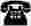 +386 (0)40 664 221@         slavko.mrkun@gmail.comwww(2)   http://www.zrstk.siUELN(2)(6)	705-008Datum priznanja: 1. 1. 2011ZDRUŽENJE REJCEV SLOVENSKIH TOPLOKRVNIH KONJ        Cest v Mestni log 47, 1000 Ljubljana, Slovenija          +386 (0)31 329 893+386 (0)40 664 221@         slavko.mrkun@gmail.comwww(2)   http://www.zrstk.siUELN(2)(6)	705-008Datum priznanja: 1. 1. 2011slovenski toplokrvni konjhttps://www.vf.uni-lj.si/podrocje/rejski-programi-organizacijeslovenski toplokrvni konjhttps://www.vf.uni-lj.si/podrocje/rejski-programi-organizacijeSlovenijaSlovenija1. 1. 2011MEDNARODNO ZDRUŽENJE REJCEV BOSANSKIH PLANINSKIH KONJ        Rtiče 1, 1414 Podkum, Slovenija          +386 (0)41 640 638@         info@bosnianhorse.comwww(2)   http://www.bosanskikonj.siUELN(2)(6)	705-009Datum priznanja: 30. 1. 2017MEDNARODNO ZDRUŽENJE REJCEV BOSANSKIH PLANINSKIH KONJ        Rtiče 1, 1414 Podkum, Slovenija          +386 (0)41 640 638@         info@bosnianhorse.comwww(2)   http://www.bosanskikonj.siUELN(2)(6)	705-009Datum priznanja: 30. 1. 2017bosanski planinski konjhttps://www.bosanskikonj.si/rejski-program/bosanski planinski konjhttps://www.bosanskikonj.si/rejski-program/SlovenijaSlovenija„3“30. 1. 2017Država članica SlovenijaSeznam rejskih podjetij, ki izvajajo rejske programe za hibridne plemenske prašiče (1) iz člena 7(1) Uredbe (EU) 2016/1012, ki so jih pristojni organi priznali v skladu s členom 4(3)Seznam rejskih podjetij, ki izvajajo rejske programe za hibridne plemenske prašiče (1) iz člena 7(1) Uredbe (EU) 2016/1012, ki so jih pristojni organi priznali v skladu s členom 4(3)Seznam rejskih podjetij, ki izvajajo rejske programe za hibridne plemenske prašiče (1) iz člena 7(1) Uredbe (EU) 2016/1012, ki so jih pristojni organi priznali v skladu s členom 4(3)Seznam rejskih podjetij, ki izvajajo rejske programe za hibridne plemenske prašiče (1) iz člena 7(1) Uredbe (EU) 2016/1012, ki so jih pristojni organi priznali v skladu s členom 4(3)Seznam rejskih podjetij, ki izvajajo rejske programe za hibridne plemenske prašiče (1) iz člena 7(1) Uredbe (EU) 2016/1012, ki so jih pristojni organi priznali v skladu s členom 4(3)Različica1. 1. 202111234567Rejsko podjetjeRejsko podjetjeRejski program(2)Rejski program(2)Rejski program(2)Rejski program(2)Začasni preklic, preklic in rokiIme rejskega podjetjaKontaktni podatkiDatum priznanja rejskega podjetjaIme rejskega podjetjaKontaktni podatkiDatum priznanja rejskega podjetjaIme pasem, linij ali križancev, ki jih zajemajo odobreni rejski programi/Dostop do informacij o rejskih programih na spletu(3) Ime pasem, linij ali križancev, ki jih zajemajo odobreni rejski programi/Dostop do informacij o rejskih programih na spletu(3) Geografsko območje vsakega odobrenega rejskega programaDatum odobritve rejskega programa (dd.mm.llll)Datum preklica priznanja rejskega podjetja(4)Datum začasnega preklica ali preklica odobritve rejskega programa(4)Rok odobritve rejskega programa(4)Ime rejskega podjetjaKontaktni podatkiDatum priznanja rejskega podjetjaIme rejskega podjetjaKontaktni podatkiDatum priznanja rejskega podjetjaIme pasme, linije ali čistopasemske linijeIme križancaGeografsko območje vsakega odobrenega rejskega programaDatum odobritve rejskega programa (dd.mm.llll)Datum preklica priznanja rejskega podjetja(4)Datum začasnega preklica ali preklica odobritve rejskega programa(4)Rok odobritve rejskega programa(4)KMETIJSKO GOZDARSKA ZBORNICA SLOVENIJE        Gospodinjska ulica 6, 1000 Ljubljana, Slovenija          +386 (0)1 513 6664+386 (0)41 366 522           +386 (0)1 513 6650@         kgzs@kgzs.sidanilo.potokar@kgzs.siwww(3)   http://www.kgzs.si/Datum priznanja: 1. 1. 2011KMETIJSKO GOZDARSKA ZBORNICA SLOVENIJE        Gospodinjska ulica 6, 1000 Ljubljana, Slovenija          +386 (0)1 513 6664+386 (0)41 366 522           +386 (0)1 513 6650@         kgzs@kgzs.sidanilo.potokar@kgzs.siwww(3)   http://www.kgzs.si/Datum priznanja: 1. 1. 2011slovenska landrace-linija 11slovenska landrace-linija 55slovenski veliki beli prašičpietrainhibrid  12 hibrid  21hibrid  54Slovenija6. 7. 2018